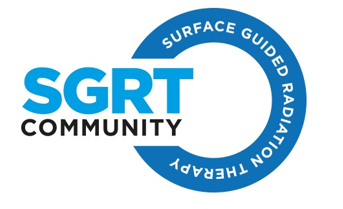 Hello [insert boss’ name], I would like your support in attending the SGRT Community European annual meeting, LondonNovember 22nd, 2019. The event will  variety of presentations from over 25  Here’s a quick list of what to expect from the event:Presentations on includingSGRT with Halcyon Efficiency gains with SGRTReal time delta analysis for DIBHQuality improvements with Surface statistics SRS Head and Neck treatmentsBreak out sessionsThe breadth of knowledge I’ll gain from this meeting will enable me to better implement our SGRT system into the With your permission, I’d like to attend and secure my accommodation at the discounted rate of £198 provided by the SGRT Community organisers.  For more information you can visit the website here: https://sgrt.org/upcoming-meetings/london-2019/Thank you,[name]Costs